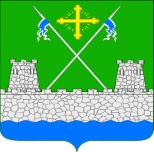 АДМИНИСТРАЦИЯУБЕЖЕНСКОГО СЕЛЬСКОГО ПОСЕЛЕНИЯУСПЕНСКОГО РАЙОНАПОСТАНОВЛЕНИЕПРОЕКТот ________________						                 № ____                                                        ст.УбеженскаяОб утверждении Порядка создания, эксплуатации, благоустройства                                                                                                                  и использования парковок (парковочных мест), расположенных на автомобильных дорогах общего пользования местного значения Убеженского сельского поселения  Успенского районаВ  соответствии  с  Федеральным  законом   от   6  октября   2003    года  №131-ФЗ «Об общих принципах организации местного самоуправления в Российской Федерации»,   Федеральным     законом    от   8 ноября  2007 года №257-ФЗ «Об автомобильных дорогах и о дорожной деятельности в Российской Федерации и о внесении изменений  в отдельные законодательные  акты Российской  Федерации», в  целях удовлетворения  потребностей  пользователей  автомобильными  дорогами  общего пользования  муниципального  значения п о с т а н о в л я ю:1.Утвердить Порядок создания, эксплуатации, благоустройства                                                                                                                  и использования парковок (парковочных мест), расположенных на автомобильных дорогах общего пользования  местного значения Убеженского сельского поселения Успенского района согласно приложению 1 к настоящему постановлению.2.Утвердить форму паспорта парковок (парковочных мест),  расположенных на автомобильных дорогах общего пользования  местного значения Убеженского сельского поселения  Успенского района согласно приложению 2 к настоящему постановлению.3.Обнародовать     постановление        в      соответствии       с    Уставом Убеженского сельского поселения и разместить на официальном сайте Убеженского сельского поселения в информационно-телекоммуникационной сети «Интернет».4. Контроль за исполнением настоящего постановления оставляю за собой.5. Настоящее постановление вступает в силу со дня его обнародования.Глава Убеженского сельского поселения Успенского района                                                                              С.А.ГайдукПРИЛОЖЕНИЕ 1к постановлению администрацииУбеженского                                                                                     сельского поселения Успенского районаот ____________ № _________ПОРЯДОК создания, эксплуатации, благоустройства                                                                                                                  и использования парковок (парковочных мест), расположенных на автомобильных дорогах общего пользования населенных пунктов Убеженского сельского поселенияУспенского района1. Общие положения1.1 Для целей настоящего Порядка используются следующие основные понятия: 1) парковка (парковочное место) – специально обозначенное и при необходимости обустроенное и оборудованное место на територии Убеженского сельского поселения Успенского района,  являющееся в том числе частью автомобильной дороги и (или) примыкающее к проезжей части и (или) тротуару, обочине, эстакаде, школьным и дошкольным учреждениям, медицинским учреждениям, объектам торговли или мосту, либо являющееся частью подэстакадных или подмостовых пространств, площадей и иных объектов улично-дорожной сети, зданий, строений или сооружений и предназначенное для организованной стоянки транспортных средств по решению собственника или иного владельца автомобильной дороги, собственника земельного участка либо собственника соответствующей части здания, строения или сооружения;2) бесплатные парковки – парковки общего пользования Убеженского сельского поселения Успенского района, на которых плата с водителей транспортных средств за пользование данной территории не взимается;1.2  Настоящий  Порядок создания, эксплуатации, благоустройства                                                                                                                  и использования парковок (парковочных мест), расположенных на автомобильных дорогах общего пользования  местного значения Убеженского сельского поселения Успенского района (далее-Порядок) устанавливает  общие  требования  к  созданию  и использованию  парковок  (парковочных  мест), расположенных    на    автомобильных  дорогах   общего  пользования местного значения Убеженского сельского поселения Успенского района. Требования к оборудованию  парковок,  правила пользования парковками, въезда на парковки, стоянки транспортных средств на них, а также выезда с них определены Федеральным законом от 8 ноября 2007 года №257-ФЗ «Об автомобильных дорогах и о дорожной деятельности в Российской Федерации и о внесении изменений в отдельные законодательные акты Российской Федерации»,и  должны быть обозначены в соответствии с Правилами дорожного движения, утвержденными Постановлением Правительства РФ от 23 октября 1993 года № 1090 .1.3 В настоящем Порядке используются термины и понятия в значении Федерального закона от 8 ноября 2007 года № 257-ФЗ «Об автомобильных дорогах и о дорожной деятельности в Российской Федерации и о внесении изменений в отдельные законодательные акты Российской Федерации», Федерального  закона   от    6   октября    2003    года  №131-ФЗ «Об общих принципах организации местного самоуправления в Российской Федерации».Под парковкой понимается участок автомобильных дорог общего пользования местного значения Убеженского сельского поселения Успенского района в пределах полосы отвода, предназначенный для размещения транспортных средств.2. Требования к организации парковок (парковочных мест)2.1 Размещение парковок не должно создавать помех в дорожном движении другим участникам  дорожного  процесса,  снижать  безопасность  дорожного  движения, противоречить  требованиям  Правил  дорожного  движения  Российской  Федерации, касающихся  остановки  и  стоянки  транспортных  средств.  Парковки  на  автомобильных дорогах обозначаются путем установки соответствующих дорожных знаков.2.2Участок автомобильной дороги местного значения Убеженского сельского поселения Успенского района, предназначенный для организации парковки должен иметь индивидуальный адрес, состоящий из наименования дороги и расстояния участка дороги, исчисляемой от её начала.Адреса участков автомобильной дороги местного значения Убеженского сельского поселения Успенского район для организации парковок, вид парковок, порядок  их использования устанавливаются администрацией _Убеженского сельского поселения Успенского района.2.3 На каждую парковку составляется паспорт, который утверждается администрацией Убеженского сельского поселения Успенского района(уполномоченный орган) и должен содержать следующую информацию:- наименование сельского поселения;- наименование стоянки;- схема расположения стоянки на улице (площади);- адрес или место расположения стоянки;- занимаемая площадь стоянки (длина, ширина);- количество автомобилей, допускаемое для одновременной парковки;- способ размещения автомобилей на парковке (в один, два, три или более рядов, параллельно, под углом, и т.д.);- время работы парковки;Парковки оборудуются в соответствии с правилами, нормативами по размещению и оборудованию плоскостных автомобильных стоянок, а также требованиями противопожарной и санитарной безопасности.2.4  Разработка проекта размещения парковок.         Проект размещения парковок (далее-проект) разрабатывается  по утверждённым адресам участков автомобильных дорог местного значения Убеженского сельского поселения  Успенского района, предназначенных для организации парковок.Разработка   проекта   обеспечивается   инициатором   предложения   по организации места парковки и ведется по методике, принятой в транспортном проектировании силами администрации Убеженского сельского поселения Успенского района (далее-уполномоченный орган), обеспечивающей требования безопасности движения в следующей последовательности:          а) определяются границы района проектирования и готовится подоснова в масштабе 1:2000;          б) проводится анализ существующей градостроительной и планировочной ситуации, определяются функциональное назначение объектов и параметры уличной сети;          в) проводятся замеры транспортных потоков, определяется пропускная способность автодороги с целью установления возможности размещения на ней парковки;          г) для участков автодорог, закрепленных под организацию парковок, создается топографический   план в масштабе 1:500 с его уточнением по фактической застройке;         д) на топографическом плане проектируются варианты  расстановки автотранспортных средств с учетом безопасности движения и пропускной способности автодороги;е) варианты рассматриваются администрацией Убеженского сельского поселения Успенского района во взаимодействии с представителями ОГИБДД ОМВД России по Успенскому району и выбирается рекомендуемый вариант;        ж) для рекомендуемого варианта выбирается проект горизонтальной дорожной разметки мест парковки в полном объеме расстановки дорожных знаков;з) в масштабе 1:100 делаются   фрагменты   выполнения   разметки    а   в  части мест 1:10 фрагменты дорожных знаков  с  указанием  всех  показателей   по ГОСТ-ам.3. Согласование проекта размещения парковокПроекты размещения парковок подлежат согласованию с:- отделом ГИБДД ОМВД России в муниципальном образовании Успенский район -государственным инспектором дорожного надзора отдела ГИБДД ОМВД России в муниципальном образовании Успенский район;- отделом градостроительства и архитектуры администрации муниципального образования Успенский район.         Согласование проводится на безвозмездной основе. При необходимости администрацией муниципального образования Успенский район определяется дополнительный перечень согласующих организаций.4. Порядок создания парковок (парковочных мест)4.1  Парковки  (парковочные места) создаются  с  целью  удовлетворения  потребностей  пользователей автомобильными   дорогами    муниципального   значения.        4.2  Решение  о  создании  парковок  и   их  использовании,  прекращении  такого  использования,  принимается  уполномоченным органом  на  основании  заключения  (технико-экономического  обоснования),  подготовленного  уполномоченным органом  в  области     использования     автомобильных     дорог   местного значения Убеженского сельского поселения  Успенского района.4.3 Для подготовки заключения (технико-экономического  обоснования) уполномоченный  орган  имеет  право:               привлекать    на      конкурсной     основе   научно-исследовательские,  проектные  и  другие  организации; запрашивать  и  получать  в установленном  порядке  у  учреждений и  организаций необходимые документы, информацию, материалы, сведения;  создавать  рабочие (экспертные)   группы;                заслушивать сообщения руководителей органов местного самоуправления,  учреждений     и  организаций  по  вопросам,   касающимся  создания  и использования парковок.4.4  Заключение  (технико-экономическое  обоснование)  должно  содержать следующие  выводы:  о  целесообразности  (нецелесообразности)  создания  парковки;               об использовании  парковки  на  платной  (бесплатной)  основе; о  технической  возможности (невозможности)  создания  парковки; о  планируемой  экономической  эффективности парковки;             о финансовой возможности создания парковки.4.5  Инициатором  создания  парковок,  кроме  уполномоченного  органа,  могут выступать  органы, осуществляющие функции в  области  градостроительной  деятельности,  транспорта,  отдела ГИБДД отдела МВД России по Успенскому району, а также  другие сельские поселения муниципального образования Успенский район (далее – инициаторы  создания  парковки),  которые направляют свои предложения в уполномоченный орган.4.6  В  предложениях,  направляемых  на  рассмотрение  в  уполномоченный  орган, применяются следующие документы и информация: заявление о создании парковки в произвольной форме;            фрагмент документов территориального  планированияи   фотоснимок  места  размещения  парковки; графическая  масштабная  схема  расположения  и организации  территории  парковки,  согласованная  с  отделом ГИБДД отдела МВД России по Успенскому району;            расчетные сведения о вместимости парковки;             сведения о режиме работы парковки;            обоснование   создания  парковки  (действующая  или  планируемая  инфраструктура): объекты  придорожного  сервиса,  объекты  и  места  притяжения;4.7  Поступившие  от  инициатора  создания  парковки  предложения  и  документы      регистрируются      уполномоченным     органом    в    день    их  поступления.  Уполномоченный орган в течение 30 дней со дня регистрации предложения и документов,  указанных в пункте 4.6 настоящего Порядка, рассматривает представленные документы и принимает решение:о подготовке заключения (технико-экономического обоснования) по вопросам создания  и  использования  парковок;об  отказе  в  подготовке  заключения  (технико-экономического обоснования) по вопросам создания и использования парковок;            Основаниями    для  отказа    в    подготовке      заключения     (технико-экономического обоснования) по вопросам создания и использования парковок являются:            обращение лиц, не  предусмотренных  пунктом  4.5  настоящего  Порядка;не  предоставление  или предоставление неполного комплекта сведений и документов, предусмотренных пунктом 4.6  настоящего  Порядка.Информация  об  отказе  в  подготовке  заключения  (технико-экономического  обоснования)  по  вопросам  создания  и  использования  парковок направляется инициатору создания парковки после принятия соответствующего решения, но  не  позднее  срока,  указанного  в  пункте  4.7  настоящего  Порядка.При принятии положительного   решения   о   подготовке   заключения (технико-экономического обоснования) по вопросам    создания  и  использования    парковки,   уполномоченный   орган организует  работу  в  соответствии  с  пунктом  4.7  настоящего  Порядка  по  подготовке соответствующего  заключения  (технико-экономического  обоснования).  Заключение (технико-экономическое обоснование) по вопросам создания и использования парковки в течение 30 дней после его подготовки, направляется заявителю для принятия решения о создании парковок.5.  Порядок содержания и использования парковок5.1  Содержание  бесплатных  парковок  обеспечивает  уполномоченный  орган  с привлечением  эксплуатирующих  организаций  в  рамках действующего законодательства.         5.2.  Использование  бесплатных  парковок,  правила  парковки,  въезда  и  выезда транспортных  средств  с  них  регламентируются  Правилами  дорожного  движения Российской Федерации, существующим проектом организации дорожного движения на автомобильную дорогу местного значения Убеженского сельского поселения Успенского района и другими действующими нормативно-правовыми актами.5.3 На каждой парковке выделяется не менее 10 процентов парковочных мест (но не менее одного парковочного места) для парковки автотранспортных средств инвалидов, которые  не  должны  занимать  иные  транспортные  средства.5.4 Парковки имеют право использовать транспортные средства, оборудованные  устройствами  для  подачи  специальных  световых  и  звуковых сигналов и используемые при непосредственном осуществлении деятельности пожарной охраны, полиции, медицинской скорой помощи, аварийно-спасательных служб, военной автомобильной инспекции и дорожных служб.5.5 Размещение транспортных средств на парковке осуществляется в соответствии с нанесенной  горизонтальной дорожной разметкой.  Места  размещения информационных  дорожных знаков  (табло)  должны соответствовать национальным стандартам.5.6 Уполномоченный орган либо собственник объекта, использующего  парковки обязаны:         а) поддерживать территорию парковки в чистоте и санитарном порядке;          б) обеспечить надлежащее техническое состояние территории парковки и элементов обустройства парковки; в)  организовать  стоянку  транспортных  средств  на  парковке  с  соблюдением требований  законодательства  Российской  Федерации  и  обеспечить  беспрепятственный проезд других участников дорожного движения по автомобильной дороге, исключающий образование дорожных заторов;        5.7 Пользователи парковок обязаны  соблюдать требования правил пользования парковкой и настоящего Порядка;6. Эксплуатация парковок (парковочных мест)6.1  Пользователям парковок запрещается:         а) блокировать подъезд (выезд) транспортных средств на парковку;          б) создавать препятствия и ограничения в пользовании парковкой;          в) нарушать общественный порядок;          г) загрязнять территорию парковки;          д) совершать иные действия, нарушающие  установленный порядок использования парковок.6.2  Эксплуатация  парковок  приостанавливается  уполномоченным  органом  в случаях: выполнения  работ  по  реконструкции,  капитальному  ремонту  и  ремонту автомобильной дороги местного значения Убеженского сельского поселения  Успенского районаи (или) парковки; выполнения  работ  по  изменению  схемы  организации  дорожного  движения  на парковке и (или) прилегающих участках автомобильных дорог местного значения Убеженского сельского поселения  Успенского района;         проведения публичных и массовых мероприятий на парковке и (или) прилегающих участках автомобильных дорог местного значения Убеженского сельского поселения Успенского района.                7.   Паспорт парковки (парковочных мест)7.1. На каждую парковку составляется паспорт, который утверждается уполномоченным органом.            Паспорт парковки должен содержать следующую информацию:               - наименование сельского поселения Успенского района;               - наименование парковки;               - схема расположения парковки на улице (площади);               - адрес или место расположения парковки;               - занимаемая площадь парковки (длина, ширина);               - количество автомобилей, допускаемое для одновременной парковки;               - способ размещения автомобилей на парковке (в один, два, три или более рядов, параллельно, под углом, и т.д.);               - время работы парковки;              - перечень оборудования парковки (диспетчерский пункт, средства связи, ограждения, специальные средства контроля въезда и выезда, дорожная разметка, дорожные знаки и информационные указатели, освещение).         7.2.Парковки оборудуются в соответствии с Правилами, нормативами по размещению и оборудованию плоскостных автомобильных стоянок, а также требованиями противопожарной и санитарной безопасности.         7.3.  Время работы стоянок может быть круглогодичным, сезонным, круглосуточным или ограничиваться определенными часами.        7.4. Уполномоченный       орган  Убеженской сельской администрации Успенского района ведет реестр стоянок,  в   котором   содержится информация из паспортов парковок.ПРИЛОЖЕНИЕ 2к постановлению администрации                                                                              Убеженского  сельского поселения Успенского районаот ____________ № _________ФОРМА ПАСПОРТАпарковок (парковочных мест), расположенных на автомобильных дорогах общего пользования  местного значения Убеженского сельского поселения  Успенского района- лист 1 -«Утверждаю»Глава Убеженскогосельского поселения                                                                                       Успенского района                                                                          «___»______________г.ПАСПОРТСТОЯНКИ ЛЕГКОВЫХ ТАКСИул._____                             ,_(например)«________________»___                                                (адрес,наименование стоянки)Населенный пункт: ___________,  Убеженское сельское поселение Успенского района                                     (принадлежность стоянки)Адрес стоянки: Убеженское сельское поселение Успенского района, ул.Наименование стоянки:«__________________»________________________Дата организации стоянки: ___  ______  годаДата составления паспорта:___  ____ года - лист 2 -                Эксплуатационные характеристики стоянки:Площадь стоянки (длина,  ширина)   -   согласно чертежуКоличество автомобилей, допускаемоедля одновременной стоянки  (ед.)     -   ______     3.  Способ размещения автомобилей на стоянке (в один, два, три, и          т.д.  ряда, паралельно тротуару, под углом к тротуару и т.д. )   -   согласно схеме размещенияВремя работы стоянки   -   круглосуточноПеречень оборудования стоянки- лист 3 -Схема расположения стоянки на улице (площади)«Согласовано»                                                              «Согласовано»Заместитель начальника                                               Глава Убеженскогоотдела ГИБДД                                                               сельского поселенияотдела  МВД России                                                     Успенского районапо Успенскому району________________                                                          _______________«___»______               г.                                                           «___»______      г.- лист 4–Данные изучения спроса населения на   стоянки№Наименование оборудования        Дата установки1Указатель стоянкиДорожный знак 5.18 ПДД,горизонтальная разметка2Колонка телефонной связи                     -3Помещение диспетчерского пункта                     -4Рекламный материалинформационные таблички с наименованием собственника             Дата          изучения           спроса                                Часы суток                                Часы суток                                Часы суток                                Часы суток                                Часы суток                                Часы суток                                Часы суток                                Часы суток                                Часы суток                                Часы суток                                Часы суток                                Часы суток             Дата          изучения           спроса